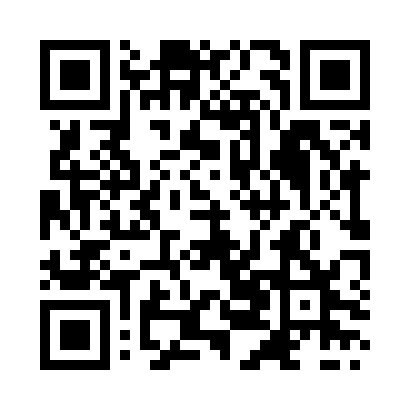 Prayer times for Babaline, LithuaniaWed 1 May 2024 - Fri 31 May 2024High Latitude Method: Angle Based RulePrayer Calculation Method: Muslim World LeagueAsar Calculation Method: HanafiPrayer times provided by https://www.salahtimes.comDateDayFajrSunriseDhuhrAsrMaghribIsha1Wed3:095:471:236:349:0011:302Thu3:085:451:236:359:0211:303Fri3:075:431:236:369:0411:314Sat3:065:411:236:379:0611:325Sun3:065:391:236:389:0811:336Mon3:055:371:236:409:1011:337Tue3:045:351:236:419:1211:348Wed3:035:331:236:429:1311:359Thu3:025:311:236:439:1511:3610Fri3:025:291:236:449:1711:3611Sat3:015:271:236:459:1911:3712Sun3:005:261:236:469:2111:3813Mon2:595:241:236:479:2211:3914Tue2:595:221:236:489:2411:4015Wed2:585:201:236:499:2611:4016Thu2:575:191:236:509:2811:4117Fri2:575:171:236:519:2911:4218Sat2:565:151:236:529:3111:4319Sun2:555:141:236:539:3311:4320Mon2:555:121:236:549:3411:4421Tue2:545:111:236:559:3611:4522Wed2:545:091:236:569:3711:4523Thu2:535:081:236:579:3911:4624Fri2:535:071:236:579:4011:4725Sat2:525:051:236:589:4211:4826Sun2:525:041:236:599:4311:4827Mon2:515:031:237:009:4511:4928Tue2:515:021:247:019:4611:5029Wed2:515:011:247:029:4811:5030Thu2:504:591:247:029:4911:5131Fri2:504:581:247:039:5011:52